２０１５年度　講座申込書　　　　　　　　　　　送信先FAX　　０４４－３３３－８８０１　１月は休講です。ご希望の講座の参加する日付に○をして上記の電話にFAXをお願いいたします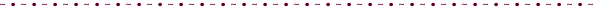                       　 偶数月　開催講座（土）料理講座（１１：００～１４：００）2／14  　 4／18　　6／20　　8／8　　10／10　　12／19  　2／20　　４／16相談会　　１４時　　１５時　　１６時　　１７時　　以降応相談　　相談会は随時受け付けています。時間は受け付け順ですのでご了承ください　　　　　　　　　　　　　奇数月　開催講座（土）免疫セミナー（１１：００～１３：００）　 	3／14　　5／16　　7／18　　9／12　　11／14　　1／16　　3／12言霊アカデミー（１４：００～１７：００）3／14　　5／16　　7／18　　9／12　　11／14　　1／16   3／12氏名フリガナ電話昼間連絡先（携帯など）氏名住所〒　　　－〒　　　－〒　　　－